Памятка«Правила пожарной безопасности при эксплуатации печного отопления»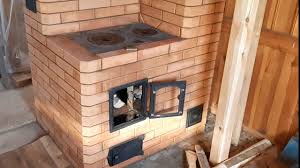 В домах с печным отоплением и банях около 50% всех пожаров из-за неисправного состояния печей, труб и небрежной топки. Чтобы избежать беды, необходимо выполнять элементарные правила пожарной безопасности:Перед началом отопительного сезона нужно проверить исправность печи, дымоходов и очистить от сажи;Между печью и деревянными стенами или перегородками нужно оставлять промежуток на всю высоту;Перед топкой должен быть металлический лист размером не менее 50*70 см;Мебель должна находиться не менее чем в 1,5 м от печи;Чтобы не допустить перекала печи, рекомендуется топить 2-3 раза в день, продолжительностью не более 1,5 часа;Прекращать топить печи необходимо за 2 часа до сна.Не допускается:Применять для розжига печей бензин, керосин, дизельное топливо и др. ЛВГЖ;Использовать дрова, превышающие размер топки печи;Хранить, щепу, опилки, стружку под печами, также сушить белье над печью.Оставлять без присмотра топящиеся печи и поручать надзор за ними малолетним детям.Зола и шлак, выгребаемые из топок, должны быть пролиты водой и удалены в место, расположенное на расстоянии не менее 15 м от зданий (сооружений).
В СЛУЧАЕ ВОЗНИКНОВЕНИЯ ПОЖАРА ЗВОНИТЕ ПО ТЕЛЕФОНАМ: 101, 112Пожарная часть №113 ОГБУ «Пожарно-спасательная служба Иркутской области»  